РАЗБОР BAPHAHTA 3Работа с вариантомЗадания 2—3 — задания с выбором ответа, где  из  четырёх вариантов  один ответЗадание 2 проверяет общее понимание текста учащимися, способность ориентироваться в прочитанном тексте, умение анализировать его содержание и делать на основе этого анализа вывод в соответствии с поставленным в задании вопросом. Сопоставляя содержание сделанного вывода с содержанием приведённых дистракторов (вариантов ответа в заданиях с выбором), учащиеся выбирают правильный ответ — высказывание, которое можно использовать  в каче- стве обоснования ответа на поставленный  в задании вопрос.Вопрос задания 2 вариаята 3, для обоснования ответа на который девятиклассники долж-  ны  были  найти  информацию   в  одном  из  дистракторов,   сформулирован   следующим образом:‹•Почему дядя Саша считает, что после войяы девочка будет отказываться от хлеба?»Девятиклассники должны найти фрагмент текста, в котором персонаж высказывает своё мнение, приведённое в вопросе, — предложение 31:  Е щё,  чего доброго, скажешь:  «Не  хочу  хлеб- go, млcкa бааай или конфет каких!..› , а затем — фрагмент, включающий обоснование этого мнения, — предложения 29—30: «Вот погоди, rtmaxa, кончится война, чаедитесь хлеdца до- cыmo.  От  кок  босыто/•›  На  основе  сопоставления  содержания  текста  с содержанием  приведён- ных    дистракторов   (вариантов  ответа  в  заданиях   с  выбором)  учащиеся   определяют правильныйответ  —  4:  ‹Mocne  войны пюди наконец  насжтятся  хпебож, и  тогда u:in захочется nonRo6o-ватъ  чего-нибудь ещё».Работа с аадавием 3 требует умения учащихся распознавать использованные в предложе- ниях  средства  художественной выразительности.В задании может быть приведено четыре примера, в трёх из которых использовано ука- занное в формулировке изобразительно-выразительное средство, или четыре примера, только в одном из которых  употреблено названвое средство  художественной выразительности.В варианте 3 задание 3 включает три примера со сравнительным оборотом и требует ука— зания примера,  в котором этот оборот отсутствует.Важно, чтобы учащиеся помнили: сравнительный оборот — это только один из способов грамматического оформления сравнения, который нужно отличать от других способов выра- жения сравнения: использования форм сравнительной степени качественных прилагательных и наречий на —o(—e), образовавных от качественных прилагательных; форм творительного па- дежа имён существительных в значении сравнения.Для анализа приведённых примеров учащимся необходимо знать,  что  сравнительный оборот — это сравнение, грамматически оформленное с помощью союзов кок, чeм, нежели, словно, віочно, dyдmo, как dyдmo. Но важно также иметь в виду, что сравнительный оборот, представляя собой обособленный оборот, не образует предикативной  части  предложения,  то есть его следует отличать от придаточного обстоятельственного сравнения. С учётом этих све- дений ребята делают вывод, что в последнем примере: Z'aк, останется что-то, dyдmo страш- ный сон видела — союз бубвlо используется не для грамматического оформления сравнения, а  для связи  придаточной  части сложноподчинённого предложения  с главной.Ответ  — 4.Задания 4—14 — это задания с кратким ответомУчащиися должен самостоятельно выполнить задание и записать краткии ответ словом или цифрои. Вариантов выбора ответа ве предлагается.Успешное выполнение задавай 4 и 5 требует от учащихся умения проводить морфемно- орфографический анализ: определять границы морфем и использовать правила, определяющие их написание.При  выполнении задания 4,  проведя морфемно-словообразовательный анализ слов, состав-ляющих предложения 10—14, девятиклассвики приходят к выводу, что приставка, относящаяся к  приставкам  на  -з   -с),  написание  которых  зависит  от  глухости —звонкости  последующего  co- гласного, есть в слове раскапённы’и (предложение 14), в то время как  в слове воспитатепьница aoc- является частью корня, в других словах приставки либо отсутствуют, либо оТНосятся  к груп- пе приставок,  которые  пишутся  всегда одинаково,  независимо от произношения.Ответ — раскалёнвому фили> раскалёввый.Прежде чем приступить к морфемно-орфографическом у анализу, при работе с задаяием 5 девятиклассники проводят морфологический анализ, квалифицируя слова dпокадного, ма- ленькие (предложение 4), крохотныжи (предложение 6) как имена прилагательные. Имя при- лагательное маленькие образовано от основы имени прилагательного жольtй с помощью  суф- фикса -EHЬK-, а имя прилагательное крохотные — от имени существительного кроха с помощью суффикса -OTH-. И только именя прилагательное блокобного (блокада --+ блокадНого) образованоот  основы  имени сущетвительного с помощью суффикса —H-.Ответ — блокадвого фили> блокадныи.Задание 6 требует проведения лексического анализа слова в контексте, что предполагает определение лексического значения слова в конкретном предложении текста с использованием словаря или с опорой на сочетаемость слов (при необходимости можно пользоваться толковым словарём русского языка, НО ТОЛЬКО НЕ НА ЭК8АМЕНЕ), построение синонимического ряда для слова в конкретном значении, выбор из синонимического ряда стилистически нейтрально- го синонима.іЭто задание нацеливает учащихся на различение разговорной и книжной мексики и под- 6op мексики определённой стилевой принадлежности. Для его выполнения нужно иметь пред- ставление о существовании в русском языке слов стилистически нейтральных и общеупотреби- тельных, с одной стороны, и слов книжных, разговорных, просторечных и мексики ограниченного употребления (например, профессионализмов и диалектизмов)     с другой.Книжные, разговорные, просторечные слова, а также мексика ограниченного употребле- ния обычно используются в тексте с особой стилистической задачей, например, для характери- стики персонажей, взаимоотношений между ними, отношения к ним автора, и их часто можно заменить нейтральными и общеупотребительными синонимами — словами, близкими по зна- чению, но отличающимися оттенками значения и употреблением в речи.Так,  разговорное  слово  «провести»   в предложении  7 текста  в варианте  3 можно заменитьстилистически нейтральными синонимами «обмануть +, «перехитрить• . Учащиеся должны по- нимать, что использование слова ‹• провести» помогает читателю представить переживания де- тей, для которых кусочек хлеба означал возможность выжить в страшные дни блокады Ленив- града, и говорить равнодушно о том, как будут делить хлеб, эти дети не могли.Ответ  — обмануть.При выполнении тренировочного задания 6 полезно обращаться  к толковым словарям  (в том числе электронным толковым словарям сети Интернет), где можно прочитать полный синонимический ряд. Такая работа обогащает речь.Задание 7 выявляет умение опознавать словосочетания с разными типами подчинитель- ной связи и конструировать словосочетания с  заданным  типом связи.Выполняя это задание, девятиклассники проводят синвіокскvесккїі онолкз nodvuнu- гіельнозо слоаосоvегіония, что предполагает определение структуры словосочетания (постанов— ка смыслового вопроса и определение главного и зависимого слов, а также способа их выраже- ния), типа подчинительной связи между компонентами словосочетания (согласование, управление, примыкание), опознавание грамматических средств выражения подчинительной связи между компонентами словосочетания (окончание зависимого слова, предлог и др.), кон- струирование грамматического синонима — выражающего то же значение словосочетания с другим типом подчинительной связи, например: клубниvное варенье (тип подчинительной свя- зи — согласование) = варенье из клуdники (тип подчинительной связи — управление).Чтобы успешно справиться с выоолнением  задавня 7,  необходимо повторить сведения о ти-пах подчинительной связи в словосочетании, вспомнить модели подчинительных словосочетаний.Так,  подчинительное  словосочетание  «с  тоскою  смотрю•› (предложение  19)  построено  на основе управления. Главное слово — глагол смотрю — управляет предложво-падежной формой зависимого имени существительного с віоскою, от главного слова ставится падежный вопрос (смотрю с чем? — с гіоскою), подчинительная связь установлена с помощью окончания зави- симого слова -ою и предлога с.Синонимичное  словосочетание  —  тоскливо  смотрю        построено  на основе примыкания.Главное и зависимое слово связаны только по смыслу, так как зависимое слово является неизме- няемой частью речи. Смысловая связь установлена с помощью вопроса, поставленного от главно- го слова — глагола сжовірю — в  зависимому  — наречию mocклuao: смотрю (нж?) тоскливо.Ответ  — тоснливо смотрю.Задание 8 проверяет важное синтаксическое умение — умение выделять грамматическую основу,  которое предполагает  способность учащихся:различать  основные  единицы  языка  —  словосочетание и  предложение,  то есть  осозна-вать  различие  подчинительного еловосочетания и грамматической основы;различать синтакеические конструкции,  грамматической  основой  которых  является один главный член — подлежащее или сказуемое (односоставное предложение) и два главных члена (двусоставное предложение), а также опознавать предложение двусоставное неполное с опущенным  одним или  двумя главными членами;опознавать  сказуемое  как  коммуникативный центр  предложения  и  определять  его rpa-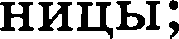 опознавать подлежащее как слово или нечленимое еловоеочетание, обозначающее пред- мет речи.Необходимо вcпoьінить, что подлежащее и сказуемое могут быть выражены практически любыми частями речи, основа может соетоять только из подлежащего (вазыввое односоетавное предложение)   или   только   из  еказуемого   (определённо-личное,   неопределёвно-личное, обоб-щённо-личное,  безличное односоставное предложение).В предложении 16: Осторожно, не спеша ee горячиїі жареный  xлed  —  один  главный член — сказуемое ee, выраженное глаголом в форме 1-ro лица единственного числа. В этом предложении  подразумевается,  хотя  и  не  назван,  субъект  —  действующее  лицо    я).  Это пред-ложение  односоставное, определённо-личное.Ответ  — ем.Задание 9 ориентирует девятиклассников на ооиск в тексте простых предложений ослож— нённой конструкции (включающих обособленные определения, обстоятельства, дополнения, уточняющие  члены предложения).Чтобы правильно въіполнить это задание, нуж ІІо иметь представление о том, какие члены предложения  или  конструкции,  грамматически  не связанные  с членами  предложения, могутосложнять его структуру и семантику.Простое предложение может быть осложнено однородными членами, обособленными on- ределениями, обстоятельствами, дополяениями,  вводными словами, обращениями.В задаяии 9 варианта  3 требовалось вайти среди предложений  14—23  предложение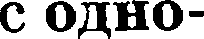 родными распростраяёвиыми обособлеввыми обстоятельствами.Рассмотрим  предложения 14—23.(14)Мы накалываем маленькие кусочки, прикладываем их к раскалённому боку печи. (Простое предложение, осложнённое однородны ми сказуемыми.) (15)Хлеб шипит, из него идёт белый пар, который пахнет так вкусно, что желудок сразу сводит судорогой. (Сложное предло- жение с бессоюзной и союзной подчинительной связью; включает два придаточных предложе- ния, связанных последовательным подчинением.) (1б)Осторожно, не спеша ем горячий жаре- ный хлеб. (Простое предложение, осложнённое однородными обстоятельствами образа действия.) (17)Хочу, чтобы эта процедура длилась бесконечно. (Сложноподчинёняое предложе- ние с придаточным изъяснительным.) (18)Кусаю не просто так — где попало, а сначала медлен- но откусываю уголки, потом — оставшиеся между ними края, потом — опять четыре уголка, и так  до тех пор, пока вдруг не обнаружится,  что кусать просто нечего. (Сложное предложение сразными видаыи связи.) (19)C тоскою смотрю тогда на оставшиеся в ладони крошки хлеба. (Простое предложение.) (20)Вздохнув, аккуратно кладу их на язык, долго рассасываю и неза- метно для самой себя проглатываю... (Простое предложение, осложнённое однородными ска- зуемыми и обособленным обстоятельством, выраженным одиночным деепричастием.)(21)Я выхожу из-за печи, где мы жарим и едим хлеб. (Сложноподчинённое предложение с придаточным определительным.) (22)Ha широкой лавке у стены, попыхивая трубкой, покаш- ливая, утирая рукавом полосатой рубахи слезящиеся глаза, седой и лохматый, в белых вален- ках с чёрными заплатками, в залатанных на коленях брюках, сидит наш любимец — дядя Са- ша. (Простое предложение, осложнённое обособленными однородными обстоятельствами, обособленными однородными определениями и обособленным приложением.) (2З)Он не то сто- рож, не то кочегар, не то просто добрый дед из хорошей, но груствой сказки. (Простое предло- жение, осложнённое однородными сказуемыми и однородными определениями.)Ответ — 22.Задания 10 и 12 проверяют умение проводить пунктуационный анализ.Выполняя задание 10, учащиеся проводят пунктуационный анализ предложения или предложений со словами и конструкциями, грамматически не связанными е членами предло- жения, при выполнении задаиия 12 — пунктуационный анализ сложного предложения е раз- ными видами связи.Приетупая к выполнению задания 10, учащиеся вспоминают, что вводные конетрукции грамматичееки не связаны е другими членами предложения, то есть к ним нельзя поставить вопрос от членов предложения, в состав которого они входят. Вводные конструкции вносят до- полнительные значения в содержание высказывания: елужат  для  выражения  чувств,  выража- ют уверенность или неуверенность говорящего в еодержании высказывания и т.д. На письме вводные конструкции  выделяются  запятыми,  скобками  или тире.В  задавии  10 вариаята  3  вводная  кояструкция  предетавлена  в  предложении  Ещё,(б) чегодodpoгo,{7) скажешь:  ‹•Не хочу  хлеdца,(8) мяска давай или конфет каких!..•›Ответ  — 67  <или> 76.Выполняю задаяие 11 вариаята 3, девятиклассники проводят синтаксический аяализ предложения   26  текста:  Дябл  Сошо  вынимает   изо  рта  трубку,  что-то  невнятно бормочет,ЗЛО     IZ Ш  OНДOM TO  Й  ЛО     ОН b Ю ЛtОЮ  ЗОЛОВјјІ.Это предложение простое, двусоставное, осложнено однородными сказуемыми. Ответ — 1.Задание 12 варианта 3 требует синтаксического анализа  следующих  предложений  с  це- лью определения,  какие части сложных  предложений  связаны подчинительной  связью:CC   ВOЗМOЖbО   ПOПЛD    Ь(ФОЮ Q  Щ	(Щ    р    Ц	!’     где   yy  щ	g    р щ      щ   ItрОДОЛ   KOЮtTt  священно-действовать над своими порциями хлеба.Дядя Саша вынимает изо рта трубку,!’! что-то невнятно бормочет,!’! гладит or- ромноїі ладонью мою голову. Его скрюченньtе,!’! неразгибающиеся пальцьt вздрагивают.  Он едва касается или моей стриженой  еоповы,"'  точно  боится,"'  что если  onycmum  тяжё— лую PIl    Il•"'         Р   *      <<    мeня.В ходе синтаксического анализа учащиеся приходят к   выводу,   что  подчинительной  свя- зью (с помощью союзного слова где) в предложении Исподлобья поелядываю в ту сторону,(" где жои товарищи продолжают священноде їіст вовать над своижи порциями хлеба связано с глав- ной  частью придаточное  определительное предложение.  В  предложении  Он  едва  касается илимоей  стриженой  голоаы,"	вtочно  doквtcя (, 6'  чвtо  если  onycmum  тяжёлую  руку,("   ttto ру зQpgz мeня подчинительной связью с главным предложением или с другим придаточным связаны придаточное обстоятельствевное сравневия точно боивtся (с помощью подчинительного  союза точно), придаточное изъяснительное чпto раздавит мeня (с помощью подчинительного союза чвtо), придаточное обстоятельствевное условия если onycmum тяжёлую руку (с помощью союза велк  — вto).Ответ  —  1567  <или>  любая другая последовательность этих цифр.Задание 13 ориентирует девятиклассников на различение разных способов подчинения придаточных  в составе сложноподчинённых предложений или предложений с разными видами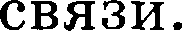 Учащиеся проводят синтаксический анализ сложного предложения: выделяют в указан- ном фрагменте одно или несколько сложных предложений в соответствии с заданной характе- ристикой, связанной с определением способа подчинения придаточных частей сложноподчи- нённого предложения (предложение с однородным или неоднородным (параллельным), с последовательным подчинением придаточных).Выполняю задание 13 вариаята 3, ученики находят среди предложений 2—12 сложное предложение с однородным подчинением придаточных: А no похож, козбо сторож дябя Саша затопит  в кочееарке  печь и все  побегут жарить  свои кусочки, будет обидно.Два придаточных обстоятельственных времени: когбо сторож дядя Саша затопит в коче- парке печь и все побегут жарить свои кусочки связаны однородным подчинением с главным предложением: А то nomoж будет обидно. Они относятся к сказуемому главного предложения будет обидно, отвечают на один и тот же вопрос, имеют одно и то же грамматическое значение. Однородные придаточные части связаньт сочинительным союзом u, запятая между ними не ста-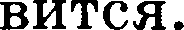 Ответ  — 11.Задание 14 требует проведения сивтаксического анализа сложного предложения с бессо- юзной связью или с разными видами связи: выделения среди указанного ряда предложений од- ного или нескольких предложений, соответствующих указанной в задании характеристике (бессоюзного сложного предложения; сложного предложения с союзной подчинительной и co- чинительной связью, с бессоюзной и союзной сочинительной связью, с бессоюзной и союзной подчинительной связью; сложного предложения, в котором части связаны бессоюзной и союз- ной сочинительной и подчинительной связью).При выполнении задания 14 вариаята 3 девятиклассники приходят к выводу, что бессо- юзной и союзяой подчинительной связью связаны части предложения 15. Хлеб iиunum, из него идёт белый пар, который  пахнет так вкусно, что желудок сразу сводит  судорогоїиОтвет  — 15.Часть 3 (15.1; 15.2; 15.3) — задание открытого типа с развёрнутым ответом. (Характери- стика структуры и содержания КИМ fipi.ru)Эти задания проверяют умения учащихся создавать сочинение на основе прочитанного тек- ста, аргументировать сформулированный тезис, опираясь на прочитанный текст, правильно и еяободно излагать свои мысли в устной и письменной формах, соблюдать нормы построения тек- ста (логичность, последовательность, связность, соответствие теме и др.), соблюдать лексическио, грамматические нормы современного русского литературного языка, основные правила орфо- графии и оунктуации, осуществлять  речевой  самоконтроль;  оценивать свою речь с точки  зрения ее правильности, находить грамматические и речевые ошибки, недочёты, исправлять их; совер- шенствовать  и редактировать  собственной текст.Внимательно прочитайте формулировки заданий, в отих формулировках основные тре- бования к вашей будущей работе. Обязательно познакомьтесь с критериями оценки сочинения- рассуждения (fipi.ru). Критерии оценки тоже ориентиры при написании работы. Возможны разные варианты начала сочинения. Один из возможных — повтор в начале работы высказыва- ния известного лингвиста (в задавии 15.1.). Это и есть тот тезис, с которым вы, например, co- глашаетесь, а далее необходимо найти доказательства высказанному в прочитанном тексте.